КітайКітайКітай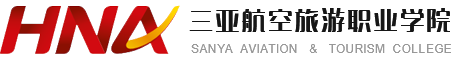 Саньяський інститут авіації і туризму (КНР)науково-культурне співробітництвоАвстріяАвстріяАвстрія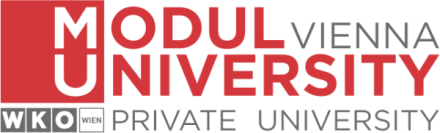 Віденський університет Модульнауково-культурне співробітництвоАвстріяАвстріяАвстрія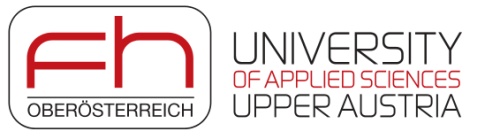 Університет прикладних наук верхної АвстріїСпільна програмаАлжирАлжирАлжир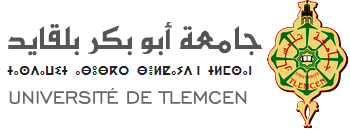 Університет Abou-Bekr Belkaid-Tlemcenнауково-культурне співробітництвоВірменіяВірменіяВірменія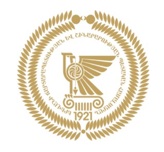 Національний університет архітектури та будівництва Вірменіїнауково-культурне співробітництвоГрузіяГрузіяГрузія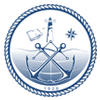 Батумська державна морська академіянауково-культурне співробітництвоІталіяІталіяІталія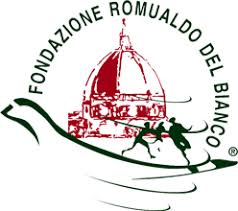 Фонд Ромунальдо Дель Б’янко (Флоренція)науково-культурне співробітництвоКанада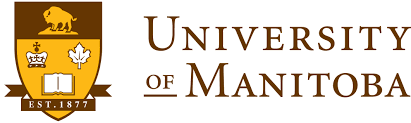 Університет Манітобинауково-культурне співробітництвоКитай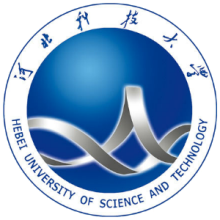 Хебейський університет науки та технологіїнауково-культурне співробітництвоЛатвія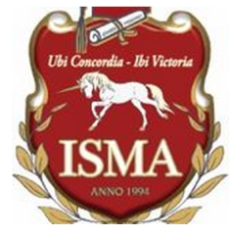 ІСМАнауково-культурне співробітництвоЛитва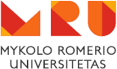 Університет Миколаса Ромерісанауково-культурне співробітництвоЛитваУніверситет Миколаса РомерісаСпільна програмаНімеччина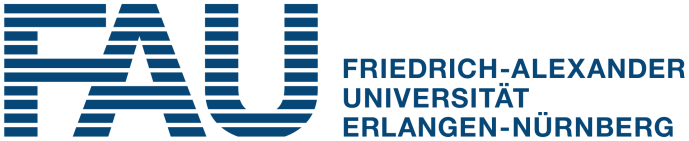 Університет імені Фрідріха –Александра,Ерланген-Нюрбнбергнауково-культурне співробітництвоНімеччина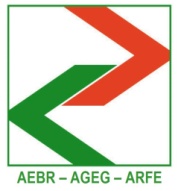 Асоціація Європейських Прикордонних Регіонівнауково-культурне співробітництвоНорвегія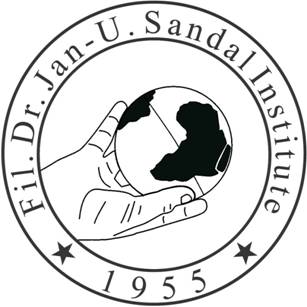 Інститут Др. Філ. Ян-У. Сандалнауково-культурне співробітництвоІнститут Др. Філ. Ян-У. Сандалнауково-культурне співробітництвоІнститут Др. Філ. Ян-У. СандалPhD програмаОАЕ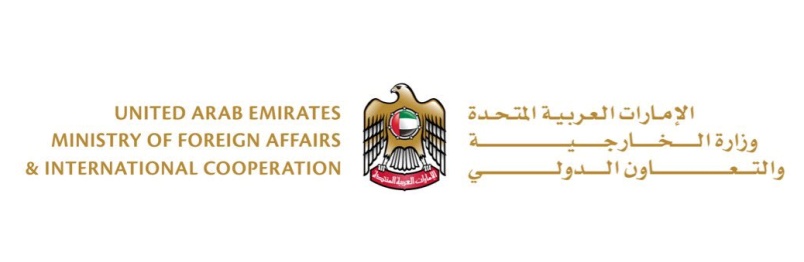 Посольство Об"єднаних Арабських Еміратів в Українінауково-культурне співробітництвоПольща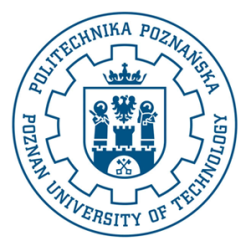 Познаньский технологічний університетнауково-культурне співробітництвоПольща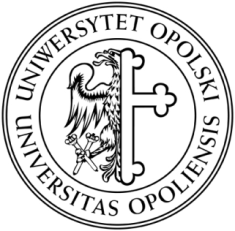 Опольский Університетнауково-культурне співробітництвоПольщаПольща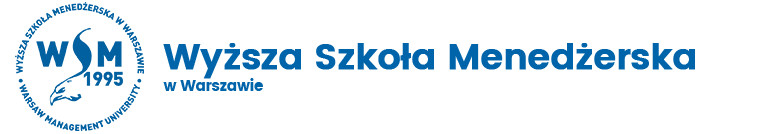 Вища Менеджерська Школа в Легеницінауково-культурне співробітництвоПольщаПольща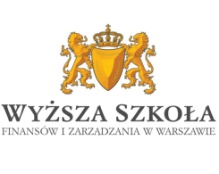 Університет Фінансів та Управління в Варшавінауково-культурне співробітництвоПольщаПольщаУніверситет Фінансів та Управління в Варшавінауково-культурне співробітництвоПольщаПольща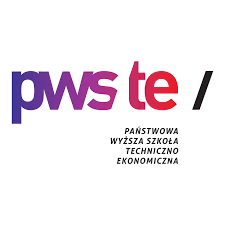 Государственная высшая техніко-экономическая школа в Ярославенауково-культурне співробітництвоПольщаПольща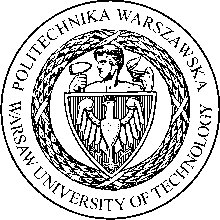 Варшавський технологічний університет «Варшавська політехніка»науково-культурне співробітництвоПольщаПольща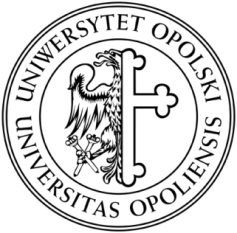 Опольський Університетнауково-культурне співробітництвоПольщаПольщаПольщаПольщаПольща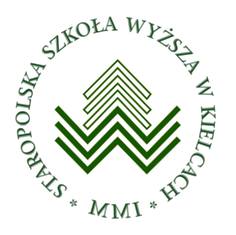 Старопольський Університет, м. Кельценауково-культурне співробітництвоПольщаПольщаПольщаПольщаПольща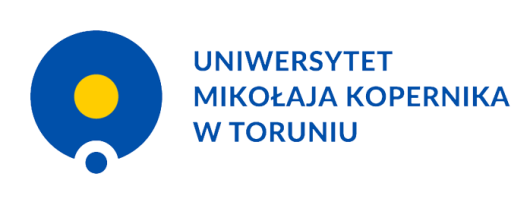 Університет ім. Миколая Коперніканауково-культурне співробітництвоПольщаПольщаПольщаПольщаПольща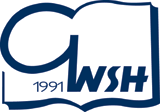 Верхньосилезський університет ім. В. Корфантого у м. Катовіценауково-культурне співробітництвоПольщаПольщаПольщаПольщаПольща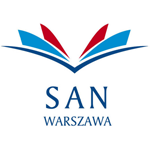 Академія суспільних наукСпільна програмаПольщаПольщаПольщаПольщаПольщаМлинполнауково-культурне співробітництвоПольщаПольщаПольщаПольщаПольщаГміна Громадзканауково-культурне співробітництвоПол Польща ьщаПол Польща ьщаПол Польща ьщаПол Польща ьщаПол Польща ьща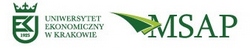 Малопольська школа публічного адміністрування, Краківський економічний університетнауково-культурне співробітництвоПольщаПольщаПольщаПольщаПольщаВШУОПнауково-культурне співробітництвоПольщаПольщаПольщаПольща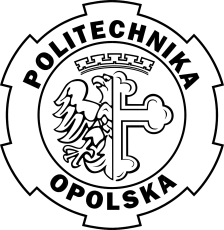 Опольський Політехнічний Університетнауково-культурне співробітництвоПольщаПольщаПольщаПольщаСуспільна академія наук м. Лодзь Польшанауково-культурне співробітництвоПольщаПольщаПольщаПольща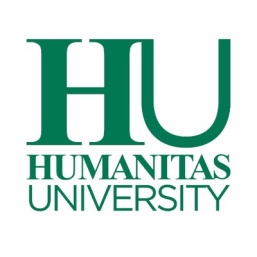 Університет Humanitas (Cосновець)Спільна програмаПортугаліяПортугаліяПортугаліяПортугалія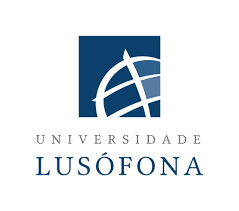 universidade Lusofona de Humanidades e Tecnologiasнауково-культурне співробітництвоРумуніяРумуніяРумуніяРумунія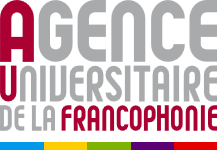 Університетська агенція франкофоніїїнауково-культурне співробітництвоРумуніяРумуніяРумуніяРумуніяУніверситетська агенція франкофоніїїмобільність студентів та викладачівСловаччинаСловаччинаСловаччинаСловаччинаСловаччина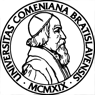 Школа економіки і менеджменту в галузі державного управліннянауково-культурне співробітництвоСловаччинаСловаччинаСловаччинаСловаччинаСловаччина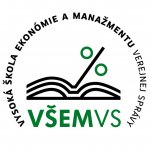 Школа економіки і менеджменту в в публічному адмініструванні в Братиславіспільна магістерська програмаТуреччинаТуреччинаТуреччинаТуреччинаТуреччина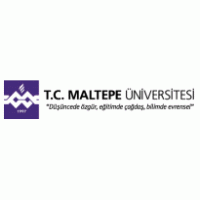 Університет Малтепенауково-культурне співробітництвоТуреччинаТуреччинаТуреччинаТуреччинаТуреччина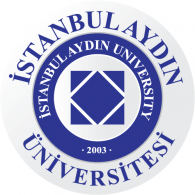 Стамбульський Айдінський університетнауково-культурне співробітництвоТуреччинаТуреччинаТуреччинаТуреччинаТуреччинаIstanbul Aydin Universityнауково-культурне співробітництвоФранціяФранціяФранціяФранціяФранція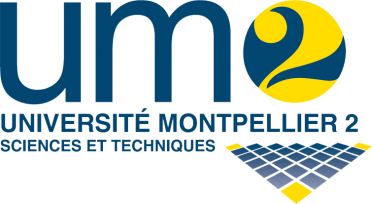 Університет Монпельє 2Спільна програмаФранціяФранціяФранціяФранціяФранція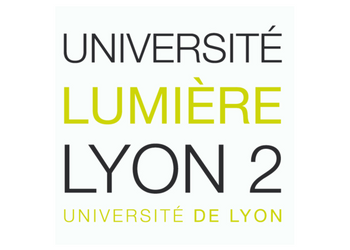 Університет Ліон 2 ім. Люм'єрСпільна програмаШвеціяШвеціяШвеціяШвеціяШвеція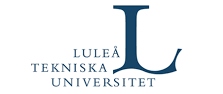 Технологічний університет Люлеонауково-культурне співробітництвоШвеціяШвеціяШвеціяШвеціяШвеція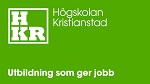 Університет міста Крістіанстаднауково-культурне співробітництвоЯпоніяЯпоніяЯпоніяЯпоніяЯпонія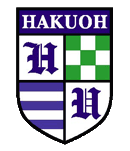 HAKUOH UNIVERSITY JAPANнауково-культурне співробітництвоМарокоМарокоМарокоМарокоМароко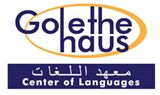 Goethe Haus Meknes – Le centre de languesнауково-культурне співробітництво